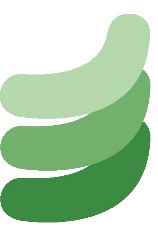 Year 2- Recommended Reads Dear Parent / Carer, The following list of books come recommended by a number of teacher and literacy experts as being engaging and appealing to young readers of this age.  We would advise parents to read a brief synopsis of any new book before allowing their child to read it. This is to allow you to make an informed decision as to whether you believe the theme and language of the novel is currently appropriate for your child.   Book Title Author(s) The Cat Who Lost His Purr Michelle Coxon Frightened Fred Peta Coplans Friends Kim Lewis Mog Stories Judith Kerr Mr Wolf’s Pancakes Jan Fearnley Frog is Frog Max Velthuijis Cat and Mouse Story Michael Rosen The Snow Lady Shirley Hughes Grace and Family Mary Hoffman and Caroline Binch The Adventures of Captain Underpants Dav Pilkey The Diary of a Killer Cat Anne Fine Little Wolf’s Book of Badness Ian Whybrow The Magic Finger Roald Dahl Mrs Wobble the Waitress Allan Alhberg Pirate School: Just a Bit of Wind Jeremy Strong George’s Marvellous Medicine Roald Dahl The Giraffe, Pelly and Me Roald Dahl The Guard Dog Dick King-Smith Emily’s Legs Dick King-Smith Children’s Illustrated Dictionary Usborne Books: The First Encyclopaedia of Science The First Encyclopaedia of the Human Body The First Encyclopaedia of Animals The First Encyclopaedia of Seas and Oceans The  Children’s World Atlas (internet linked) Pocket Science Books Watt’s Great Events Books: The Great  Fire of London Gun Powder Plot Battle of Hastings Coronation of Elizabeth II Watt’s Famous People Series: Florence  Nightingale Louis Braille George Stephenson Thomas Edison 